Supplementary data:  Figure 1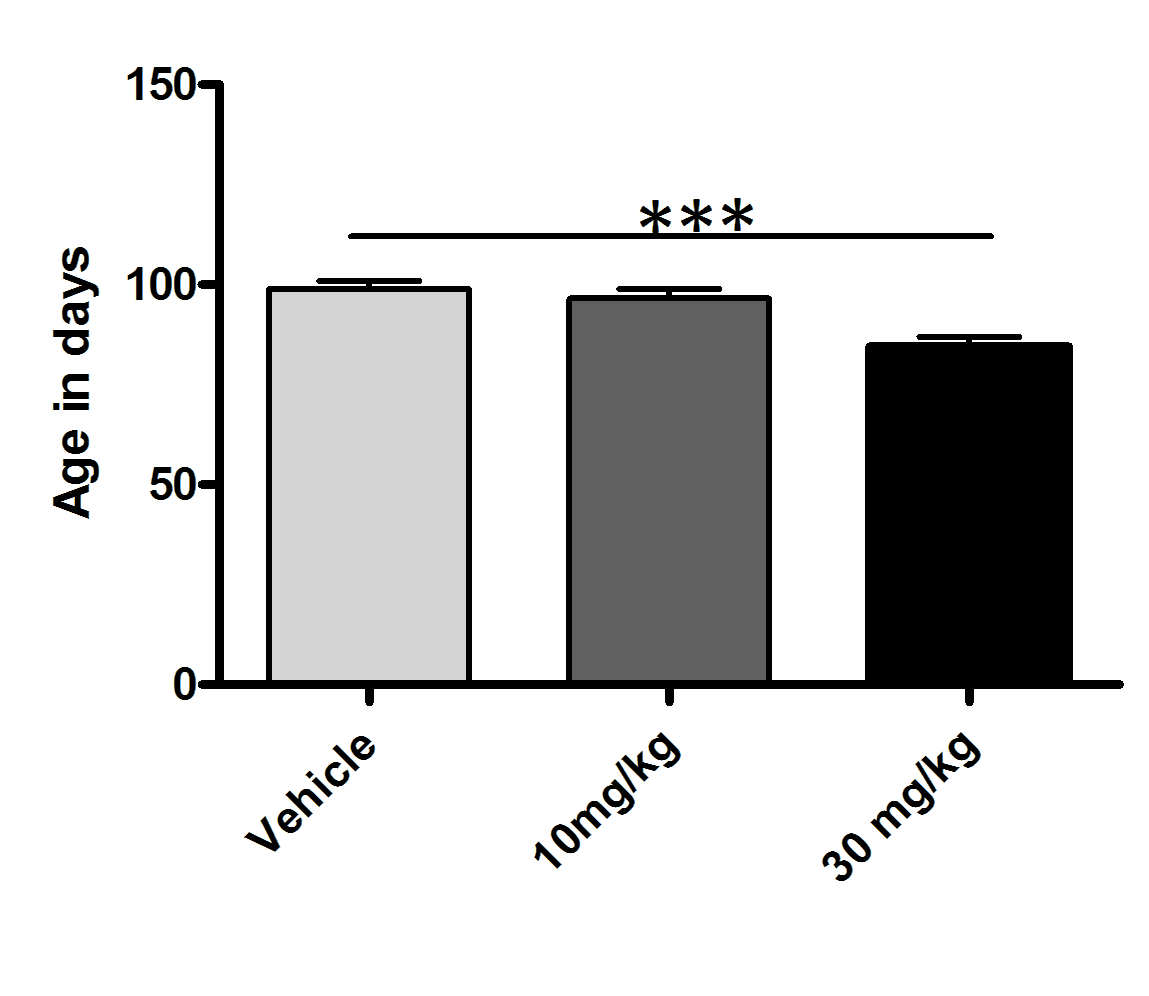 Effect of LBH589 treatment on survival in R6/2 HD mice. LBH589 treatment significantly reduced the mean survival of R6/2 mice treated with higher dose of 30 mg/kg three times per week. (F 2,53= 10.57, p=0.0001. Mean survival of R6/2 mice in lower dose of 10 mg/kg is not altered by LBH589 treatment.  Values represent mean ±SEM. n = 16-22